Муниципальное автономное общеобразовательное учреждениег. Новосибирска “Гимназия №12”Исследовательский проектна тему:«Гальванопластика»Выполнил:ученик 9 «Е» класса Деркач ЕгорРуководитель: Учитель химииЧернова Елена Юрьевнаг. Новосибирск2021Введение:Гальванопластика — это раздел гальванотехники, посвященный формообразованию из цветного металла путем его осаждения из специального раствора (электролита) под воздействием электрического тока. Проще говоря, гальванопластика — это технология получения металлических изделий или точных металлических копий предметов.Актуальность В наши дни множество металлических предметов покрывают никелем или хромом для защиты от коррозии. Металлические (и не только) украшения создают с помощью меди или никеля. Всё вышеперечисленное создаётся при помощи раздела гальванотехники- гальванопластики.Гипотеза: Использование технологии осаждения металла на диэлектрической поверхности возможно в домашних условиях.Цель: Освоение гальванической технологии в домашних условиях. Создание украшения из диэлектрического материала (лист цинерарии).Задачи:Изучить технологию гальванопластики;Изготовить медный электролит;Собрать гальваническую установку;Провести меднение материала;Глава 1. Теоретическая часть1.1 Понятие о гальванопластикеГальванопластика – способ изготовления разнообразных изделий, в процессе которого выделяющийся при электролизе металл пластически воспроизводит форму поверхности, на которой осаждается. Сущность метода заключается в погружении покрываемых изделий в водный раствор электролита, главным компонентом которого являются сернокислые соли или другие растворимые соединения металлопокрытия.Покрываемые изделия контактируют с отрицательным полюсом источника постоянного тока, то есть являются катодами. Анодами обычно служат пластины или прутки из того металла, которыми покрывают изделия. Они контактируют с положительным полюсом источника постоянного тока и при прохождении электрического тока растворяются, компенсируя убыль ионов, разряжающихся на покрываемых изделиях. Происходящие процессы схематично изображены на рисунке (См. приложение №1)1.2 Устройство гальванической установкиГальванопластические работы проводят в ванночках. Емкость ванночек определяется объемом тех предметов, которые покрывают металлом. В качестве ванн можно использовать стеклянные, керамические, пластмассовые сосуды.Для осуществления электролиза понадобится источник постоянного тока низкого напряжения. Для этого я использовал лабораторный блок питания с регулируемым напряжением 1,2-12В.В качестве источников меди я использовал медные пластины. Заготовку (катод) и электрод (анод) укрепляют в ванночке на подвесках, металлический электрод - на проводе так, чтобы место соприкосновения провода и электрода не касалось электролита. Заготовка подвешивается на проволоке или проводе, которые могут касаться электролита. Из-за этого провод или проволока должны быть медными или из того же металла, что и анод.Анодом для гальванопластической ванны служит металлическая пластина, тип металла которой, зачатую зависит от электролита (для осаждения меди – медь). Анод подключается к положительному полюсу источника тока.Покрываемое изделие предварительно делают электропроводным, покрывая слоем материала, проводящего электрический ток. Этот слой и присоединяют к отрицательному полюсу источника тока.  Схема гальванической установки (см. Приложение №2)1.3 Техника безопасностиТоксичность большинства реагентов для человека относительно невысока, но всё же при работе с медным купоросом, серной кислотой и прочими веществами стоит одеть резиновые перчатки, очки и фартук.При осаждении металла может выделяется немного газообразного водорода, который взрывоопасен в больших количествах. Ванночка должна находиться в проветриваемом помещении или на подоконнике.Сборку гальванопластической установки нужно проводить с выключенным источником питания. Небольшие токи – человеку не навредят, а вот приборы испортить могут.Хранить электролит в закрытой ёмкости, чтобы вода, которая есть в его составе, не испарялась.Необходимо иметь под рукой ёмкость с водой. При попадании электролита на руку нужно срочно промыть водой.Глава 2. Практическая частьЦель: Провести эксперимент, направленный на меднение диэлектрического материала в домашних условиях. В случае успеха продолжить работать с диэлектрическими материалами.Задачи:Изготовить медный электролит;Подготовить изделие к меднениюСобрать гальваническую установку;Провести меднение материала.Сделать вывод.2.1 Приготовление электролитаДля гальванистического меднения я использовал сернокислый электролитический раствор.Состав электролита:CuSO₄*5H2O — 50гH2O (дистиллированная) — 250млH₂SO₄ (96%) — 7млВ сосуд добавляем 50г медного купороса (CuSO₄*5H2O);Добавляем 250мл дистиллированной воды;Хорошо перемешиваем, чтобы весь купорос растворился в воде;К полученному раствору добавляем 7мл концентрированной серной кислоты (H₂SO₄);Перемешиваем ещё раз;Электролит готов.2.2 Подготовка изделия к меднениюЛистья, ветки и другие части растений являются диэлектриками, поэтому необходимо создать токопроводящий слой на его поверхности. Для этого я использовал специальный токопроводящий графитовый спрей, который можно приобрести в магазине радиоэлектроники. Спрей необходимо наносить в несколько слоёв с перерывом в 10-30 минут, для того чтобы графит лёг на поверхность равномерным слоем. (см. Приложение №4)2.3 Сборка гальванической установкиВ качестве гальванической ванночки я использую мерный стаканчик объёмом 250 мл. Источниками меди служат 2 медные пластинки длиной которые закрепляются на стаканчике при помощи двух медных проволок. Для закрепления изделия я использовал ещё одну медную проволоку и установил её по центу ёмкости, между двумя пластинами. Заливаем в нашу ёмкость электролит. После этого подключаем полученную установку к источнику питания. Минус (катод) подключаем к проволоке, которая держит наше изделие, а плюс (анод) к медной пластине, но так как мы используем две пластины, необходимо соединить их ещё одним проводом. Заливаем в нашу ёмкость электролит. Гальваническая установка готова к эксплуатации. (см. Приложение №5)2.4 Осаждение медиПосле полной сборки гальванической установки, я приступил к процессу осаждения меди на наше изделие. Лист должен контактировать с катодом, поэтому я закрепил его на медной проволоке, подвесил на держатель и опустил в электролит. На источнике тока я установил необходимое напряжение в 1В, сила тока устанавливается из расчёта 2A/дм ², для наших изделий — это примерно 300mA. Включаю источник тока и наблюдаю.  (см. Приложение № 6)Гальваника — долгий процесс, для полного покрытия медью наших изделий понадобится 1-1.5 часа.     Наблюдения:Через 15 минут после запуска процесса можно увидеть, что наш листик сверху начинает покрываться небольшим слоем меди. Продолжаем процесс.Через 30 минут лист примерно на половину был покрыт медью. Продолжаем процесс.Через 1,5 часа изделие полностью покрылось слоем меди.(см. Приложение 7,8,9)2.5 Вывод по эксперименту:Вывод по эксперименту: Проведя 1 эксперимент, я выяснил, что наша установка находится в рабочем состоянии, поэтому продолжаем наш эксперимент и омедним другие изделия (листочек на проволоке).                                                          Вывод:Изучив теорию по теме своего исследования, изготовив специальные материалы и проведя эксперимент, я убедился, что как покрытие медью диэлектрических материалов (и не только), так и гальванопластика в целом, при соблюдении техники безопасности, возможно в домашних условиях.                                                    Заключение:В будущем я планирую изучить такие приёмы гальванотехники, как электрохимическая полировка, патинирование, никелирование и другие.                                             Список литературы:Сайт «Met-all.org»: «Гальваника своими руками в домашних условиях: технология и оборудование» http://met-all.org/obrabotka/himicheskaya/galvanika-domashnih-usloviyah-svoimi-rukami-hromirovanie-mednenie.htmlСайт «Википедия»: «Гальванотехника»  ru.wikipedia.org/wiki/ГальванотехникаН.В. Одноралов. Гальванопластика дома. Журнал «Сделай сам»,»2,1990Б.С.Якоби. Работы по электрохимии. Сборник статей и материалов под ред. Акад.А.Н.Фрумкина. Изд. АН СССР, 1957 PDF- документ «Восстановление металлов»http://ea.donntu.org:8080/jspui/bitstream/123456789/27389/13/СПОСОБЫ%20ВОССТАНОВЛЕНИЯ%209.pdf Приложение:Приложение №1.Процессы, происходящие при гальванопластике.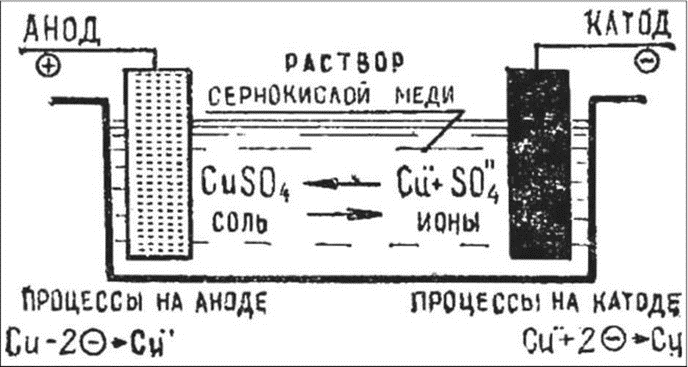 Приложение №2. Схема гальванической установки.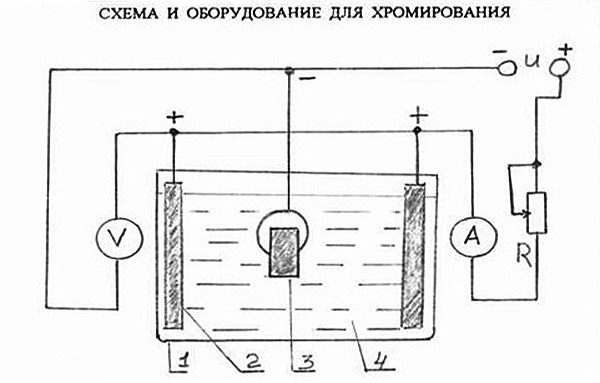 Гальваническая ванночка;Медные пластины;Изделие;Электролит.Приложение №3. Состав и приготовление электролита.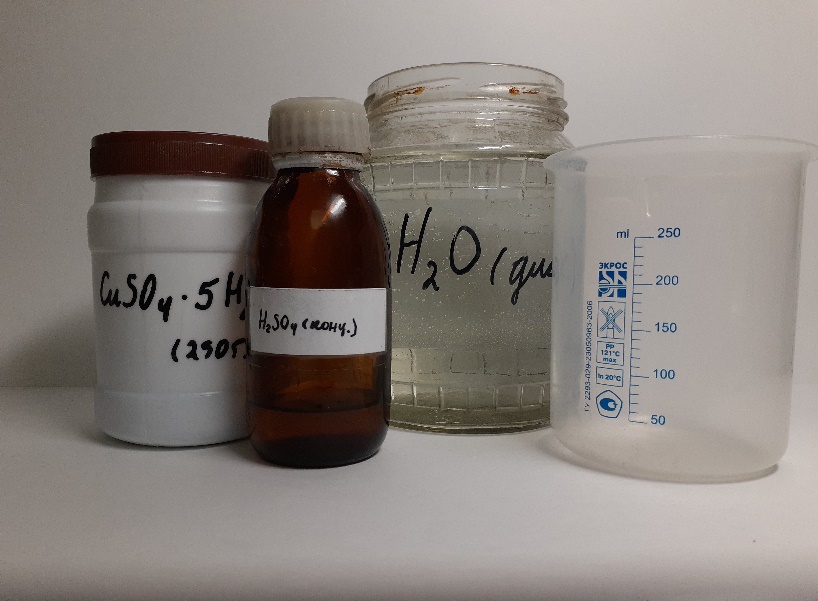 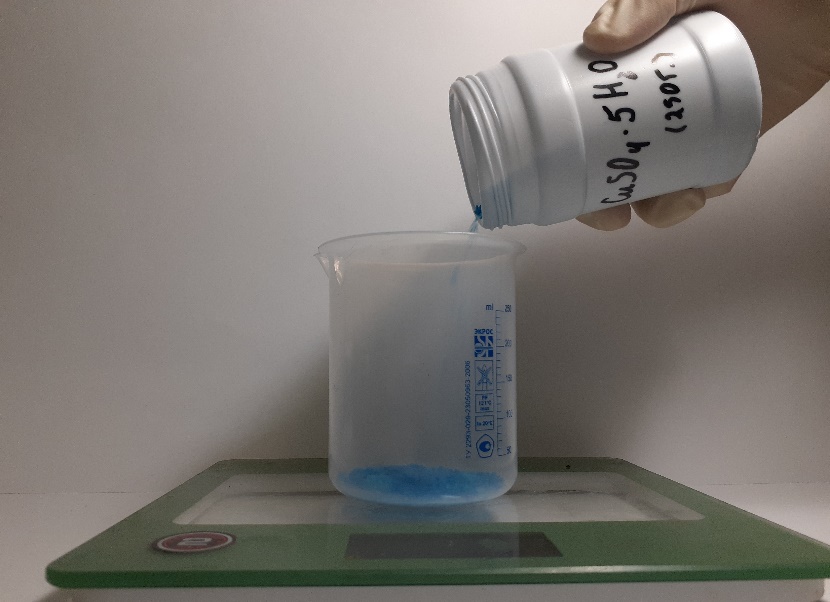 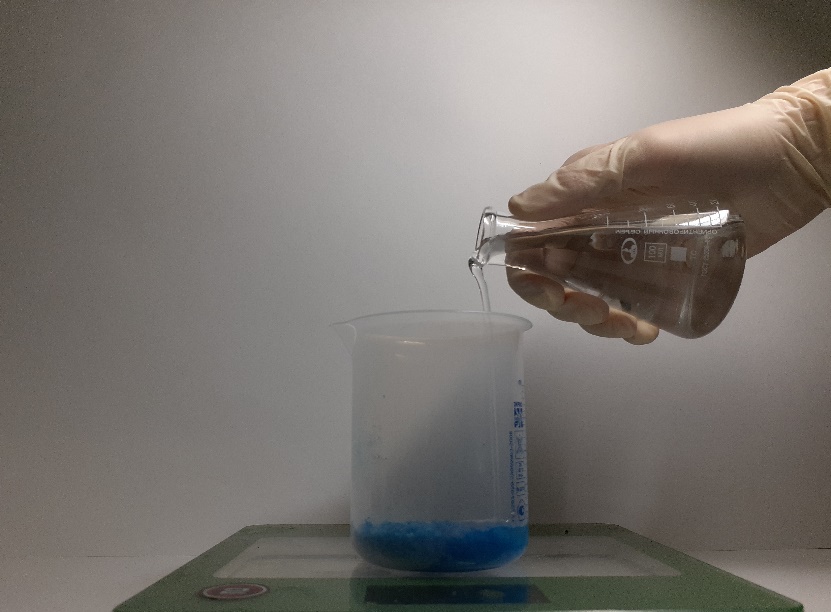 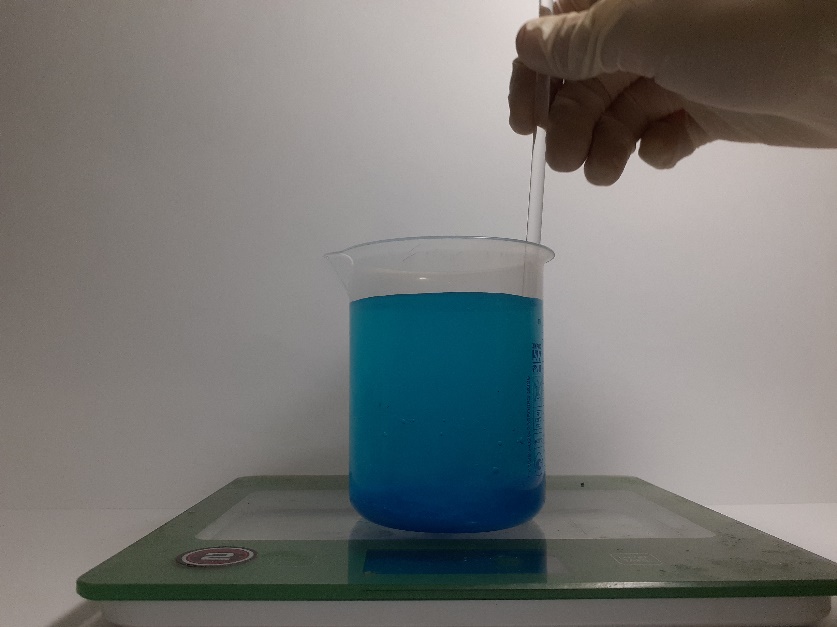 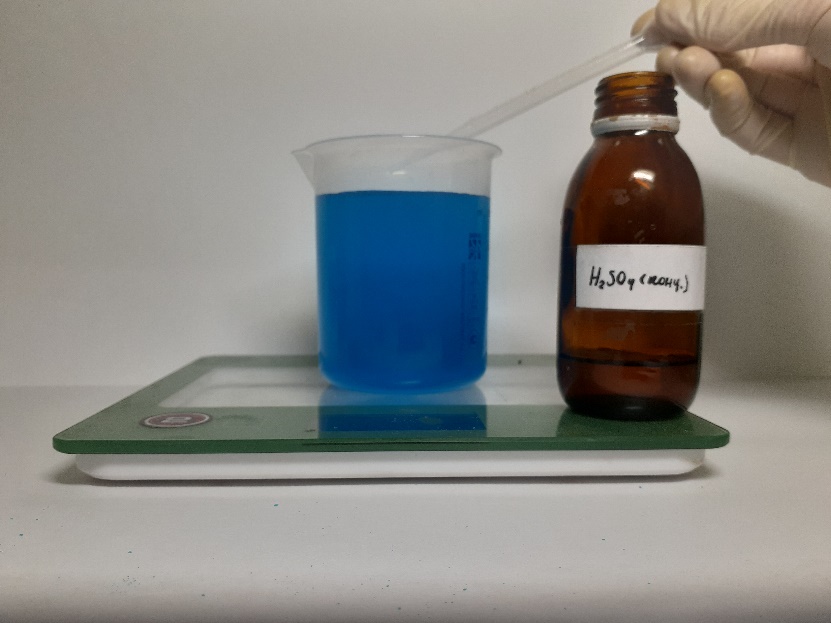 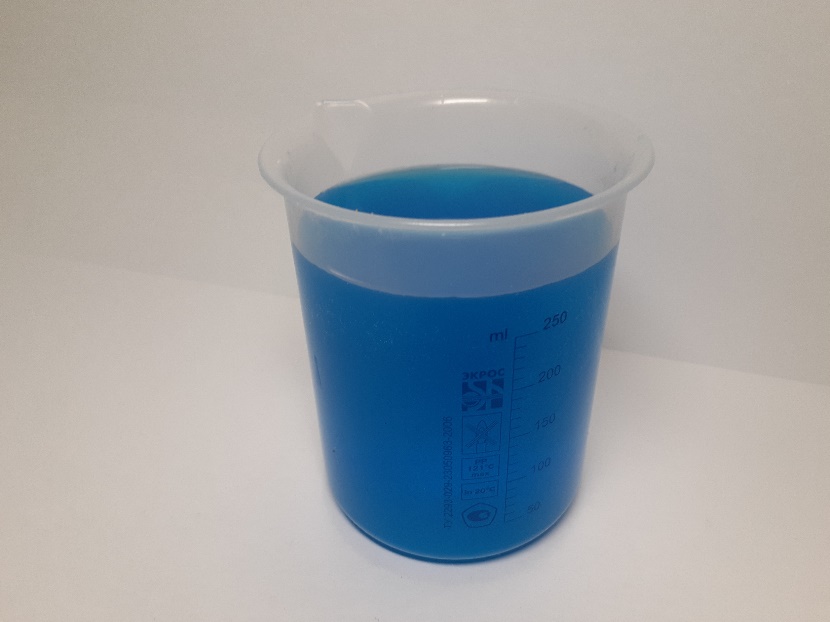 Приложение №4. Нанесение графитового слоя на изделия.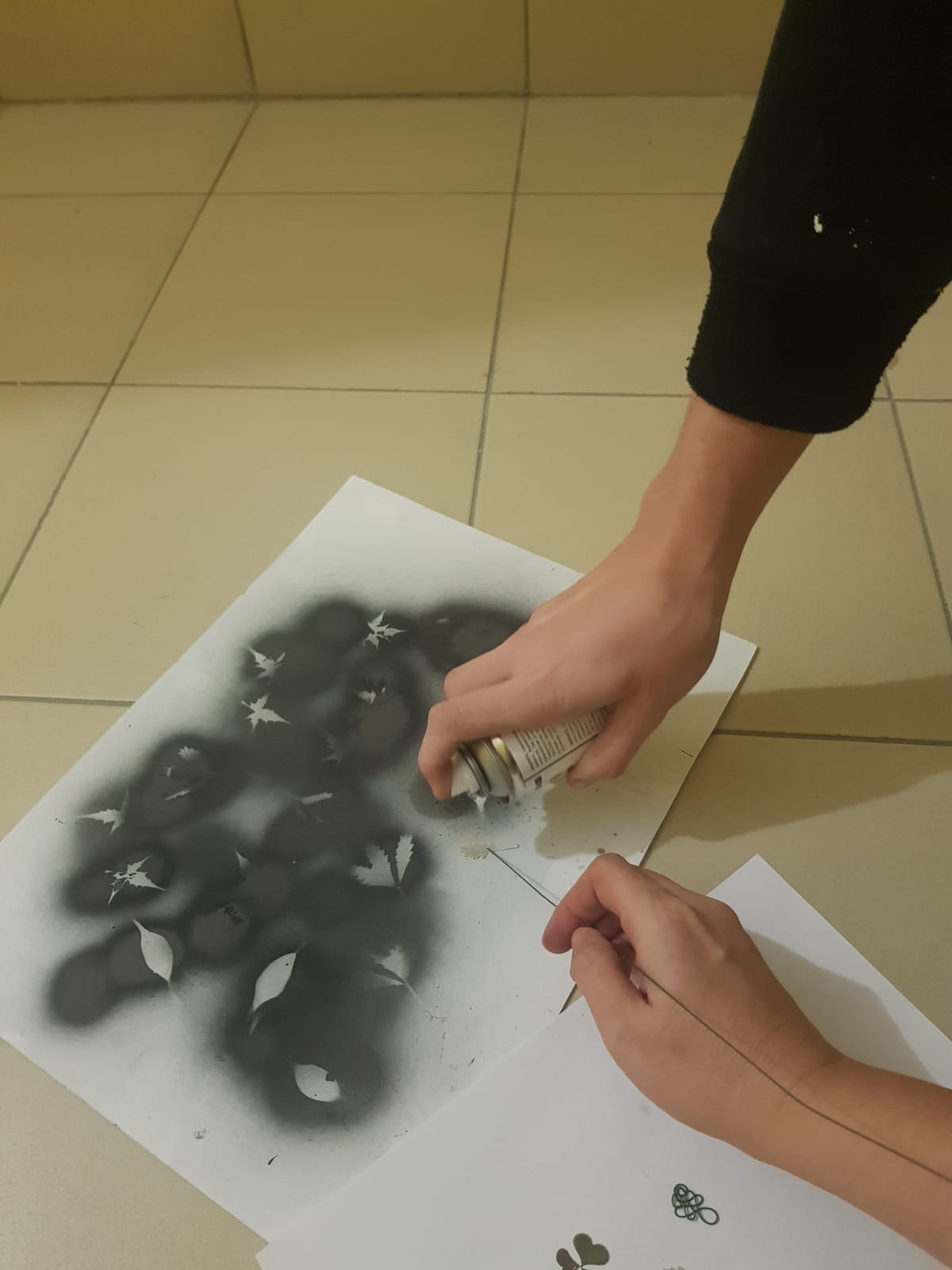 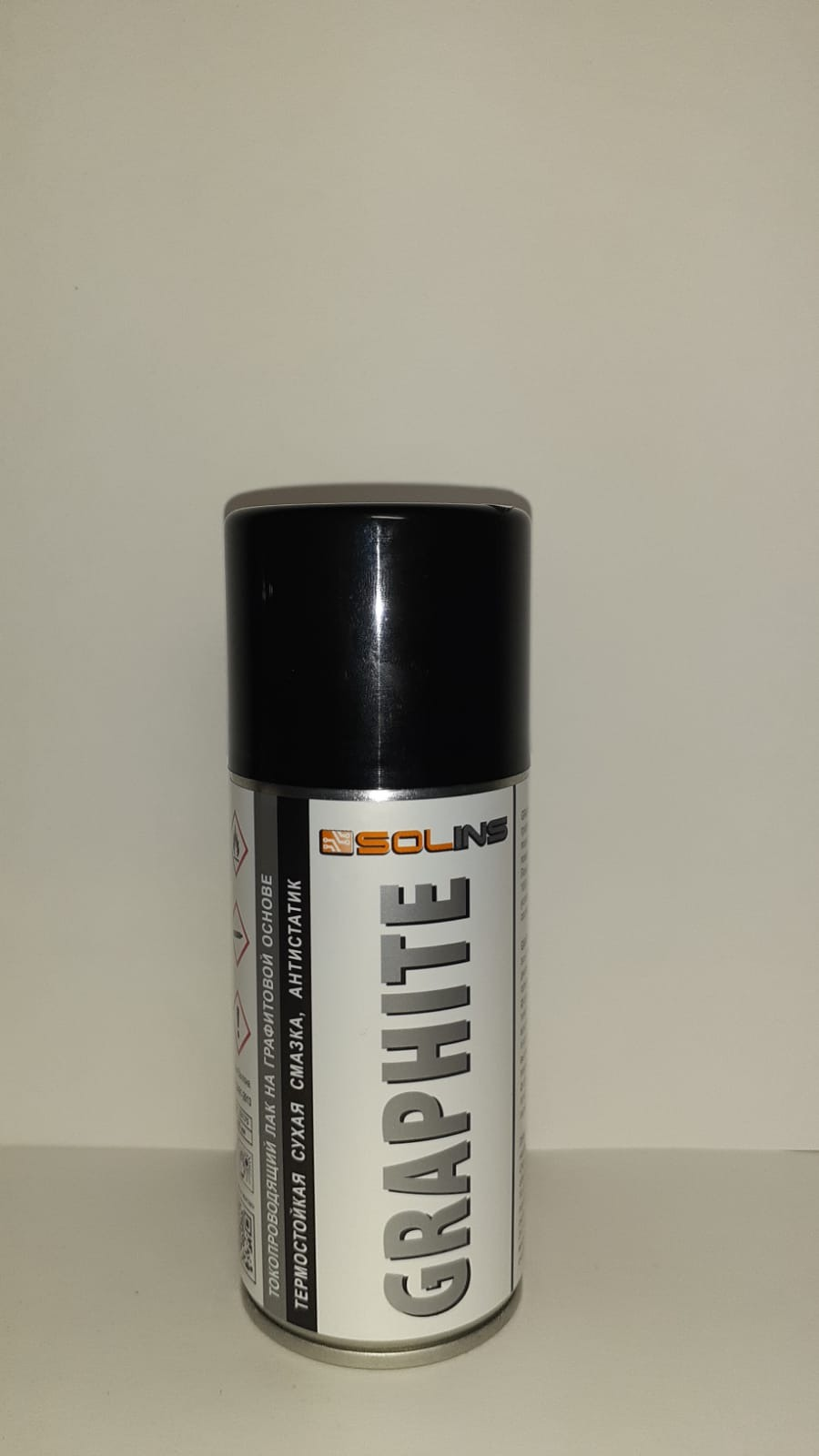 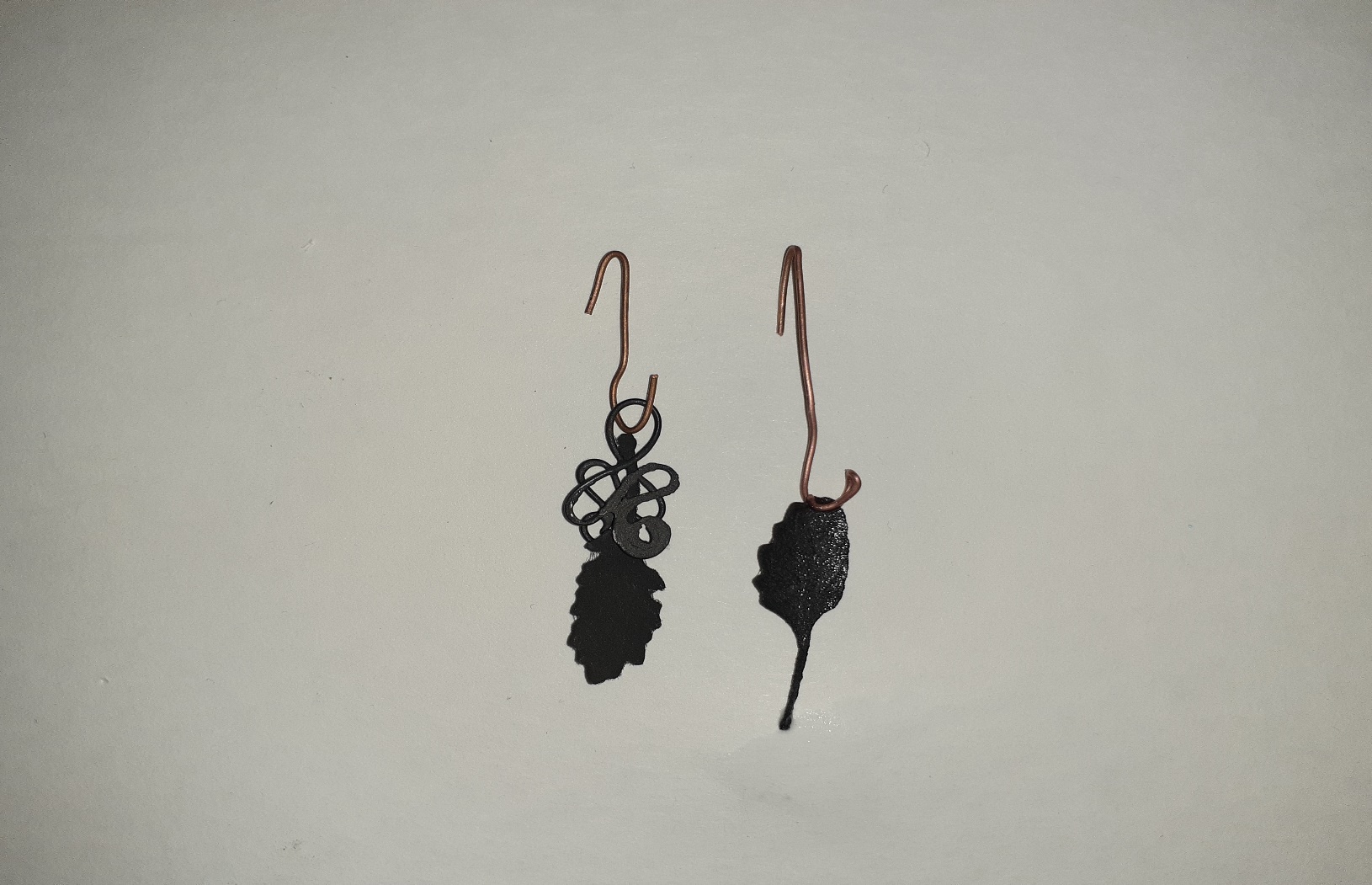 Приложение №5. Гальваническая установка.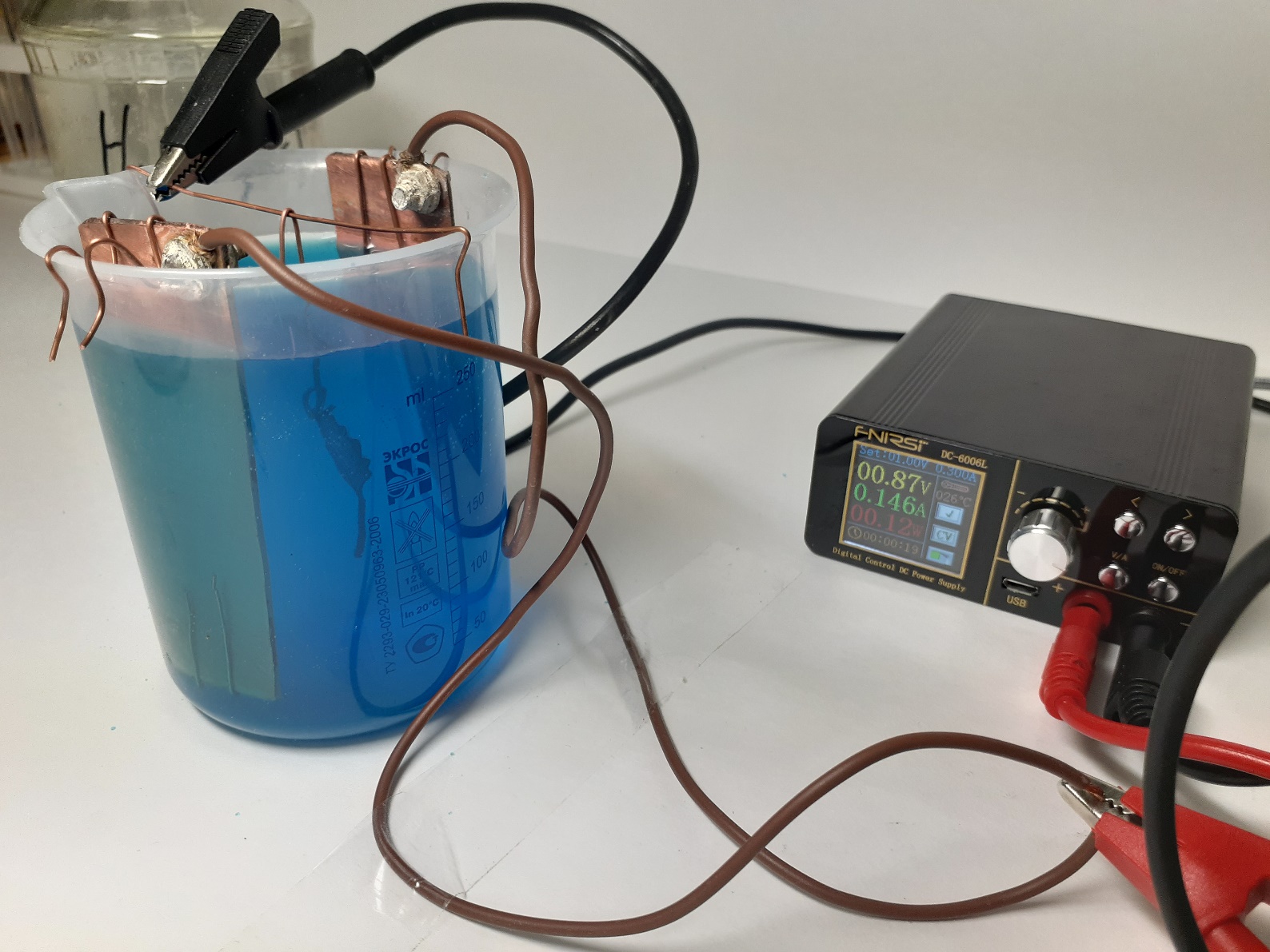 Приложение №6. Начало процесса меднения.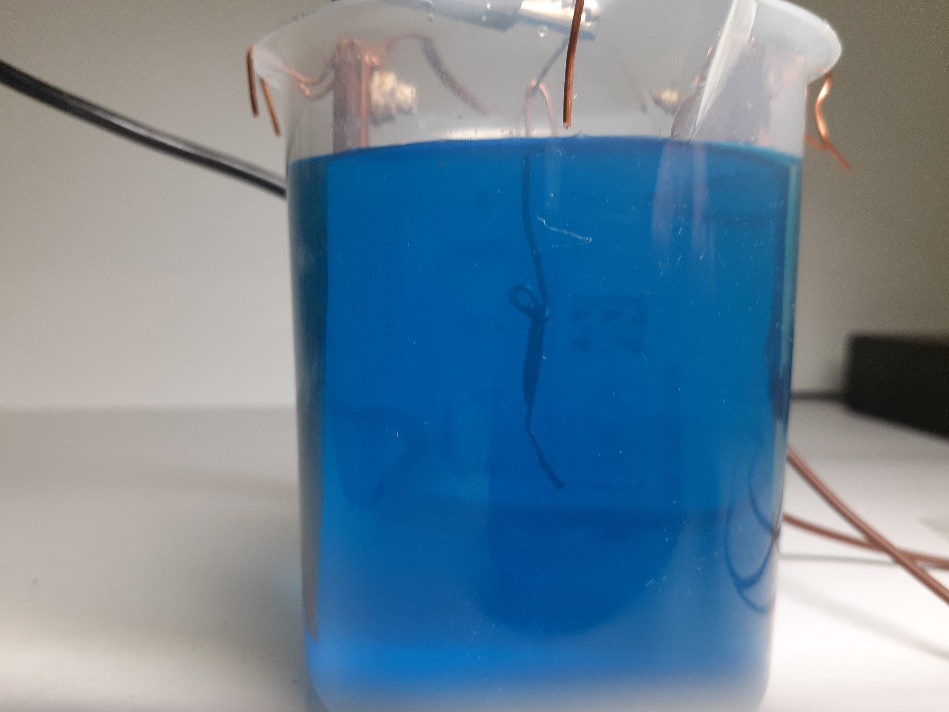 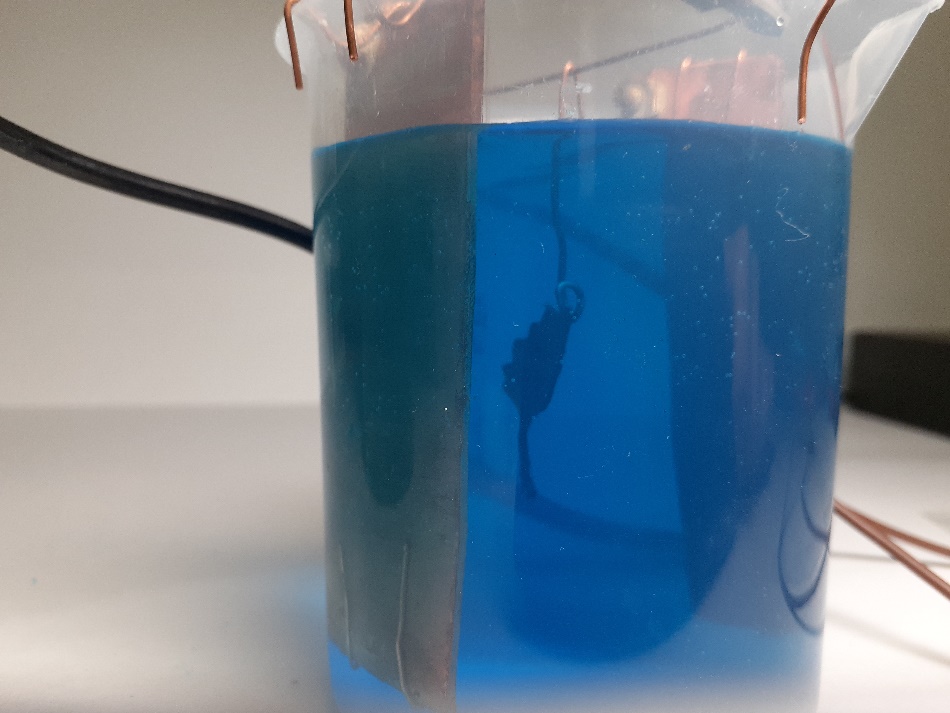 Приложение №7. Через 15 минут после начала процесса.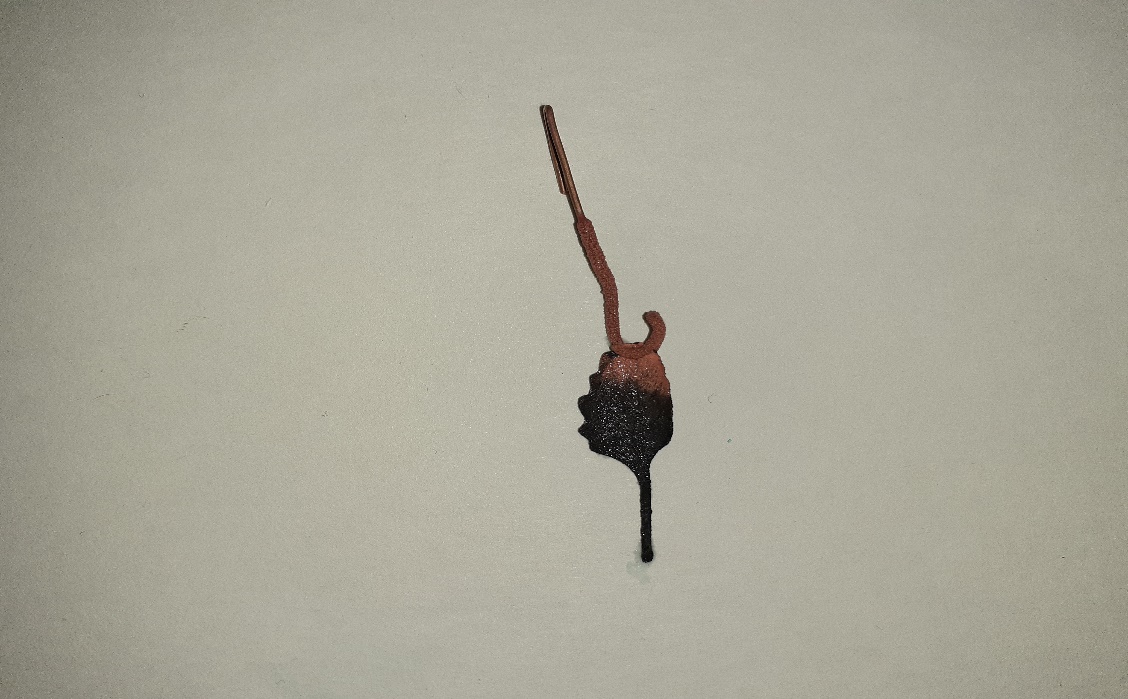 Приложение №8. Через 30 минут после начала процесса.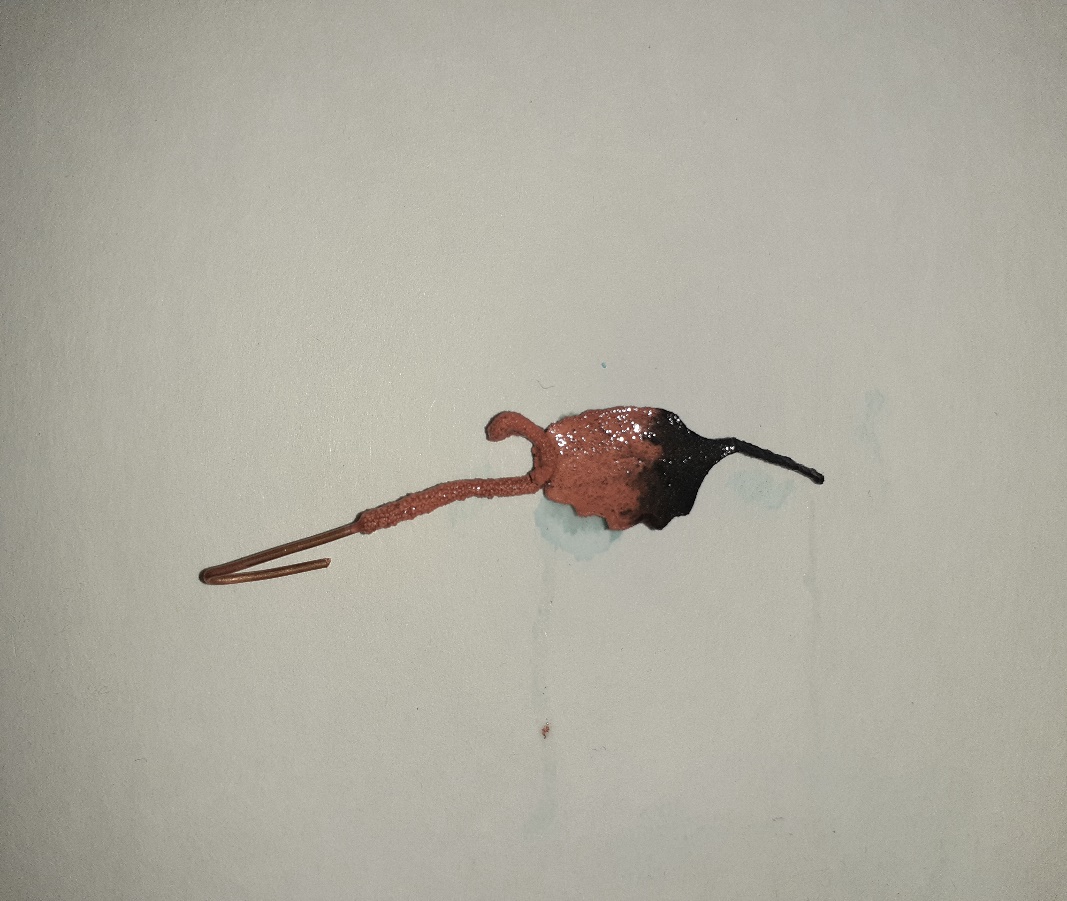 Приложение №9. Через 1,5 часа после начала процесса. Готовое изделие.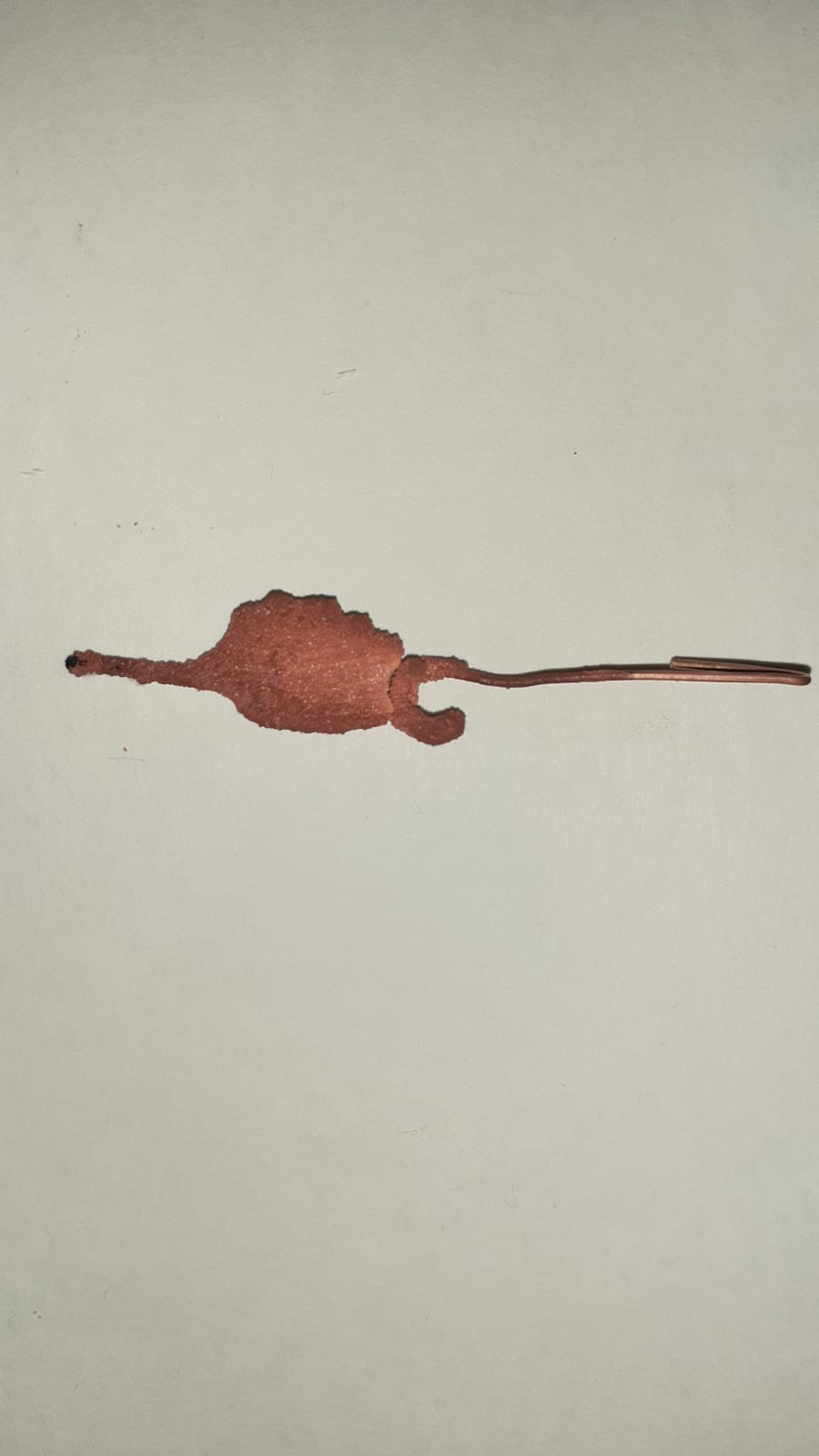 